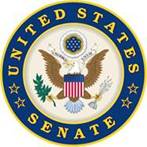 Heller Resolution in Support of Nevada Tourism Passes SenateWashington, D.C. – The U.S. Senate passed a resolution introduced by U.S. Senators Dean Heller (R-NV), Amy Klobuchar (D-MN), Brian Schatz (D-HI), and Roy Blunt (R-MO) that highlights National Travel and Tourism Week. With at least 50 million visitors to Nevada annually, Heller remains committed to the state’s tourism economy and has a strong and consistent record of supporting solutions to bolster travel to and through the Silver State. “Tourism is the backbone of Nevada’s economy,” said Heller. “The industry employs hundreds of thousands of people and accounts for billions to our state’s economy. That’s why I’ll continue to fight for solutions – ranging from building our roads and ensuring safe air travel – that pave the way for Nevada to thrive.”  As part of his efforts to encourage safe and efficient travel to Nevada, Heller urged the Trump Administration to prioritize Interstate 11 (I-11) funding in any upcoming infrastructure package. In 2015, Heller introduced legislation to extend I-11 from Las Vegas to Northern Nevada. He secured this extension and designation of I-11 as a high-priority corridor of the National Highway System in the Fixing America’s Surface Transportation (FAST) Act. This highway’s eventual completion will provide another avenue for safe and efficient travel across Nevada.Recently, Heller questioned United Airlines about what he sees as a decrease in quality and increase in price for their customers. He demanded answers on their efforts to provide Nevada passengers a safe, comfortable experience. In fact, shortly after the United Airlines controversy occurred last month, Heller called on the Senate Commerce Committee to hold a hearing. Heller’s concerns stem from the fact that air travel is essential to Nevada’s tourism economy, and the McCarran and Reno-Tahoe international airports alone serve over 50 million passengers each year.With over 200 weekly nonstop flights through Las Vegas alone, Heller also urged the Department of Homeland Security (DHS) to provide the Transportation Security Administration (TSA) and the U.S. Customs and Border Protection (CBP) with the resources it needs to support Nevada’s airports like McCarran and Reno-Tahoe. Heller recently joined as Co-Chair of the Senate’s Travel and Tourism Caucus, which works to promote common-sense policies and raise awareness of the importance of the job-creating travel and tourism industry.Below is the full text of the resolution: Supporting the goals and ideals of National Travel and Tourism Week and honoring the valuable contributions of travel and tourism to the United States.Whereas National Travel and Tourism Week was established in 1983 through the enactment of the Joint Resolution entitled `Joint Resolution to designate the week beginning May 27, 1984, as `National Tourism Week', approved November 29, 1983 (Public Law 98-178; 97 Stat. 1126), which recognized the value of travel and tourism;Whereas National Travel and Tourism Week is celebrated across the United States from May 7 through May 13, 2017;Whereas more than 400 celebrations throughout the United States are scheduled in honor of National Travel and Tourism Week;Whereas 1 out of every 9 jobs in the United States depends on travel and tourism and the travel and tourism industry supports 15,300,000 jobs in the United States;Whereas the travel and tourism industry employs individuals in all 50 States, the District of Columbia, and all the territories of the United States;Whereas international travel to the United States--(1) is the single largest export industry in the United States; and(2) generates a trade surplus balance of approximately $87,000,000,000;Whereas the travel and tourism industry, Congress, and the President have worked to streamline the visa process and make the United States welcoming to visitors from other countries;Whereas travel and tourism provide significant economic benefits to the United States by generating nearly $2,300,000,000,000 in annual economic output;Whereas leisure travel allows individuals to experience the rich cultural heritage and educational opportunities of the United States and its communities; andWhereas the immense value of travel and tourism cannot be overstated: Now, therefore, be itResolved, That the Senate--(1) supports the goals and ideals of National Travel and Tourism Week;(2) commends the travel and tourism industry for its important contributions to the United States; and(3) commends the employees of the travel and tourism industry for their important contributions to the United States.###For Immediate Release:Contact: Megan TaylorMay 19, 2017202-224-6244